Геральдический Совет при Президенте Российской Федерации зарегистрировал в Государственном геральдическом регистре Российской Федерации эмблему Всероссийской переписи населения 2010 года в качестве официального символа переписи (регистрационный № 4846).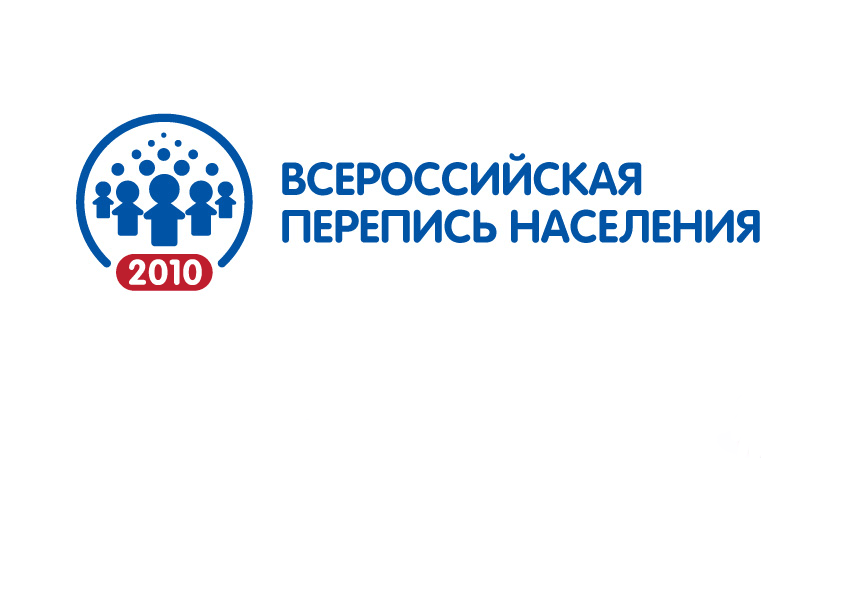 ПРИКАЗ РОССТАТАот 13.03.2009 г.                                                     № 41 Об эмблеме и слогане Всероссийской переписи населения 2010 годаВ связи с проведением Всероссийской переписи населения 2010 года п р и к а з ы в а ю:1. Учредить геральдический знак - эмблему Всероссийской переписи населения 2010 года в качестве официального символа Всероссийской переписи населения 2010 года. 2. Утвердить прилагаемые:- графическое изображение (рисунок) геральдического знака - эмблемы Всероссийской переписи населения 2010 года;- геральдическое описание геральдического знака - эмблемы Всероссийской переписи населения 2010 года ;- положение о геральдическом знаке - эмблеме Всероссийской переписи населения 2010 года.3. Утвердить слоган Всероссийской переписи населения 2010 года - "России важен каждый".4. Управлению статистики населения и здравоохранения (И.А. Збарской) в недельный срок направить в Геральдический Совет при Президенте Российской Федерации необходимые документы для регистрации геральдического знака - эмблемы Всероссийской переписи населения 2010 года в качестве официального символа Всероссийской переписи населения 2010 года в Государственном геральдическом регистре Российской Федерации.5. Управлению статистики населения и здравоохранения (И.А. Збарской), Управлению организации проведения переписей и сплошных обследований (А.В. Базарову), территориальным органам и подведомственным организациям Росстата после регистрации активно использовать эмблему в качестве официального символа Всероссийской переписи населения 2010 года и слоган Всероссийской переписи населения 2010 года в работах, связанных с Всероссийской переписью населения 2010 года.6. Контроль за выполнением настоящего приказа возложить на заместителя руководителя Росстата А.Е. Суринова.Временно исполняющий обязанности
руководителя Росстата                                                                                      К.Э. ЛайкамОписание геральдического знака - эмблемы
Всероссийской переписи населения 2010 годаЭмблема Всероссийской переписи населения 2010 года представляет собой круг, в который заключены схематические фигуры людей, как бы взявшихся за руки. Изображение символизирует единство страны, общность населяющих ее народов. Внизу круга встроен овал, в котором указан год проведения Всероссийской переписи населения - 2010.Надпись "Всероссийская перепись населения" выполняется в две строки справа или слева от эмблемы Всероссийской переписи населения 2010 года. Допускается надпись "Всероссийская перепись населения 2010 года" в две строки под эмблемой (оцентровка).В оригинальном варианте схематическое изображение людей, круг, обрамляющий изображение людей, надпись "Всероссийская перепись населения" выполняются синим цветом, овал, в котором указан год проведения Всероссийской переписи населения - красным цветом, год проведения Всероссийской переписи населения - 2010 - выполняется белым цветом. Допускается исполнение эмблемы в черно-белом изображении.Положение о геральдическом знаке - эмблеме
Всероссийской переписи населения 2010 года1. Геральдический знак - эмблема Всероссийской переписи населения 2010 года является официальным символом Всероссийской переписи населения 2010 года, указывающим на принадлежность к Всероссийской переписи населения 2010 года (далее эмблема).2. Изображение эмблемы помещается на:      - печатной, рекламно-информационной, сувенирной продукции, издаваемой (изготавливаемой) по заказу Росстата для нужд Всероссийской переписи населения 2010 года;      - материалах и продукции, используемых при проведении массовых мероприятий, конкурсов, викторин и иных мероприятий, посвященных Всероссийской переписи населения 2010 года;      - страницах официального сайта Росстата, официального сайта, посвященного Всероссийской переписи населения 2010 года;      - ведомственных наградах и знаках отличия, благодарственных письмах, грамотах и иных документах, которыми награждаются граждане, внесшие значительный вклад в подготовку и проведение Всероссийской переписи населения 2010 года;      - транспортных средствах, используемых для проведения работ, связанных с Всероссийской переписью населения 2010 года, или иных транспортных средствах, предназначенных для информирования населения о ней;      - продукции, информационных и иных материалах, а также в российской блогосфере и социальных сетях.3. Изображение эмблемы воспроизводится в фильмах, изготавливаемых по заказу Росстата, телевизионных передачах, программах (тематических блоках внутри отдельных программ) и сюжетах, посвященных Всероссийской переписи населения 2010 года.4. Иные случаи использования эмблемы определяются руководителем Росстата.5. Не допускается изображение эмблемы на алкогольной и табачной продукции.